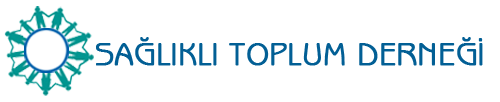 GÖNÜLLÜ OLMAK İSTİYORUM.Kullanıcı Tarafından Gönderilen Aday Başvuru Formu Aşağıdadır.Ad SoyadAd Soyad:Tc Kimlik NoTc Kimlik No:Doğum TarihiDoğum Tarihi:Doğum Yeri Doğum Yeri :Ev TelefonuEv Telefonu:Cep TelefonuCep Telefonu:Diğer TelefonDiğer Telefon:E-Posta E-Posta :Adres Adres :Medeni Durum Medeni Durum :Çocuk Sayısı Çocuk Sayısı :Eşinin Adı Eşinin Adı :Eşinin Mesleği Eşinin Mesleği :Baba Adı Baba Adı :Baba Mesleği Baba Mesleği :Anne Adı Anne Adı :Anne Mesleği Anne Mesleği :Askerlik Durumu Askerlik Durumu :Ailenin Toplam Aylık Geliri Ailenin Toplam Aylık Geliri :Sağlık Sorunu Sağlık Sorunu :Boy Boy :Kilo Kilo :Bir yerde çalışılıyor mu ? Bir yerde çalışılıyor mu ? :İşyeri Ünvanı İşyeri Ünvanı :Görev / Ünvan Görev / Ünvan :Giriş Çıkış Tarihleri Giriş Çıkış Tarihleri :Ayrılış Nedeniniz Ayrılış Nedeniniz :İşyeri Ünvanı 2 İşyeri Ünvanı 2 :Görev / Ünvan 2 Görev / Ünvan 2 :Giriş Çıkış Tarihleri 2 Giriş Çıkış Tarihleri 2 :Ayrılış Nedeniniz 2 Ayrılış Nedeniniz 2 :Yüksek Lisans Yüksek Lisans Okul Okul :Bölüm Bölüm :Başlangıç Tarihi Başlangıç Tarihi :Lisans Lisans Okul Okul :Bölüm Bölüm :Başlangıç Tarihi Başlangıç Tarihi :Ön Lisans Ön Lisans Okul Okul :Bölüm Bölüm :Başlangıç Tarihi Başlangıç Tarihi :Lise Lise Okul Okul :Bölüm Bölüm :Başlangıç Tarihi Başlangıç Tarihi ::Orta Eğitim:  okul:                                                 Tarih:                             :  okul:                                                 Tarih:                             :  okul:                                                 Tarih:                             :